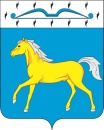 ПРИХОЛМСКИЙ СЕЛЬСКИЙ СОВЕТ ДЕПУТАТОВМИНУСИНСКОГО РАЙОНАКРАСНОЯРСКОГО КРАЯРОССИЙСКОЙ ФЕДЕРАЦИИРЕШЕНИЕ24.12.2021                                      п. Прихолмье                                   78-рс                                   О внесении изменений в решение № 51-рс от 25.08.2021 г. «Об утверждении Положения о порядке назначения и проведения опроса граждан на территории Прихолмского сельсовета»          На основании статьи 31 Федерального закона от 06.10.2003 г. № 131-ФЗ «Об общих принципах организации местного самоуправления в Российской Федерации», Закона Красноярского края от 10.12.2020 № 10-4541 «Об отдельных вопросах назначения и проведения опроса граждан в муниципальных образованиях Красноярского края», руководствуясь статьей 41 Устава Прихолмского сельсовета, Прихолмский сельский Совет депутатов РЕШИЛ:1. Внести следующие изменения в Положение о порядке назначения и проведения опроса граждан на территории Прихолмского сельсовета, утвержденное решением Прихолмского сельского Совета депутатов № 51-рс от 25.08.2021 г. «Об утверждении Положения о порядке назначения и проведения опроса граждан на территории Прихолмского сельсовета», (далее - Положение):           1.1. Абзац первый пункта 3 статьи 1 Положения изложить в следующей редакции:            «3. В опросе граждан имеют право участвовать жители Прихолмского сельсовета, обладающие избирательным правом.».           1.2. Пункт 1 статьи 2 Положения дополнить подпунктом 3 следующего содержания:           «3) о поддержке инициативного проекта.».           1.3. Статью 5 Положения дополнить пунктом 2 следующего содержания:          «2. Минимальная численность инициативной группы граждан, необходимая для внесения предложения о проведении опроса, составляет десять граждан.».          1.4. Положение дополнить статьей 5.1 следующего содержания:  «Статья 5.1. Требования к документам, прилагаемым к предложению о проведении опроса Документы, прилагаемые к предложению о проведении опроса должны соответствовать требованиям:обеспечивающим возможность свободного чтения текста документов, всех реквизитов, дат, виз, резолюций, иных надписей, печатей, штампов и отметок;обеспечивающим возможность свободного копирования каждого отдельного листа документов копировальной техникой.».          1.5. Пункт 1 статьи 6 Положения изложить в следующей редакции:           «1. Решение о назначении опроса принимается Прихолмским сельским Советом депутатов не позднее 30 дней со дня поступления предложения от инициатора опроса, за исключением случая поступления предложения от инициатора опроса в межсессионный период, которое рассматривается на ближайшем заседании. Если инициатором проведения опроса является Прихолмский сельский Совет депутатов, то инициатива оформляется его решением о назначении опроса.».           1.6. Первый абзац пункта 3.1 статьи 6 Положения дополнить предложением следующего содержания:           «Информация о проведении опроса подлежит опубликованию в средствах массовой информации, а также доведению до сведения жителей Прихолмского сельсовета путем размещения на информационных стендах и на официальном сайте администрации Прихолмского сельсовета.».             1.7. Пункт 3.1 статьи 6 Положения дополнить абзацем вторым следующего содержания:            «Решение о назначении опроса, инициатором которого являются органы государственной власти края, направляется в орган, являющийся инициатором проведения опроса, в течение 5 рабочих дней со дня его принятия.».            1.8. Пункт 1 статьи 8 Положения изложить в следующей редакции:            «1. Комиссия:1)	составляет списки участников опроса;2)	обеспечивает изготовление опросных листов;3)	организует проведение опроса;4)	определяет и направляет в Прихолмский сельский Совет депутатов результаты опроса;5)	осуществляет иные полномочия в соответствии с Законом Красноярского края от 10.12.2020 № 10-4541 «Об отдельных вопросах назначения и проведения опроса граждан в муниципальных образованиях Красноярского края», Уставом Прихолмского сельсовета и (или) настоящим Положением.».1.9. В пункте 5 статьи 8 Положения слова «результатов рассмотрения опроса уполномоченным должностным лицом или администрацией Прихолмского сельсовета» заменить словами «итогов рассмотрения результатов опроса органами (должностными лицами) местного самоуправления, органами  государственной власти края, в ведении которых находится вопрос, по которому выявлено мнение населения в результате проведенного опроса».1.10. Последнее предложение пункта 3 статьи 10 Положения изложить в следующей редакции:«Информация о результатах проведения опроса подлежит опубликованию в средствах массовой информации, а также доведению до сведения жителей Прихолмского сельсовета путем размещения на информационных стендах и на официальном сайте администрации Прихолмского сельсовета.».2. Настоящее решение вступает в силу после его официального опубликования в официальном печатном издании «Прихолмские вести».            3. Контроль за исполнением настоящего решения возложить на главу Прихолмского сельсовета Смирнова А.В.Председатель сельского Совета депутатов                                Ю.В. Гусева Глава Прихолмского сельсовета                                                      А.В. Смирнов